	11 марта 2024 года состоялось очередное окружное совещание под председательством директора Департамента образования и науки ХМАО – Югры Дренина Алексея Анатольевича.	На рабочем совещании были заслушаны муниципальные образования автономного округа, участвующие в реализации регионального проекта «Модернизация школьной системы образования Ханты – Мансийского автономного округа – Югры»  по исполнению графика реализации капитального ремонта зданий общеобразовательных организаций.	Информацию по исполнению графика реализации капитального ремонта кровли средней школы №2 Алексею Анатольевичу представила начальник управления образования администрации города Покачи Любовь Петровна Черипенко.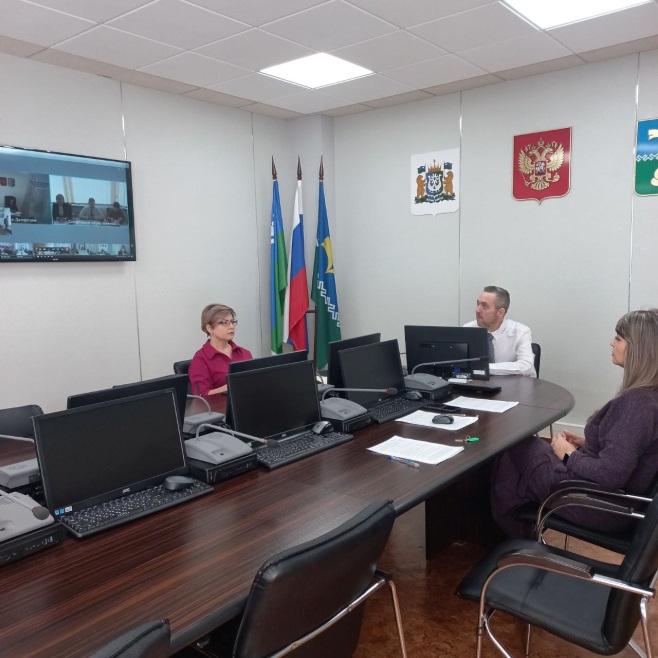 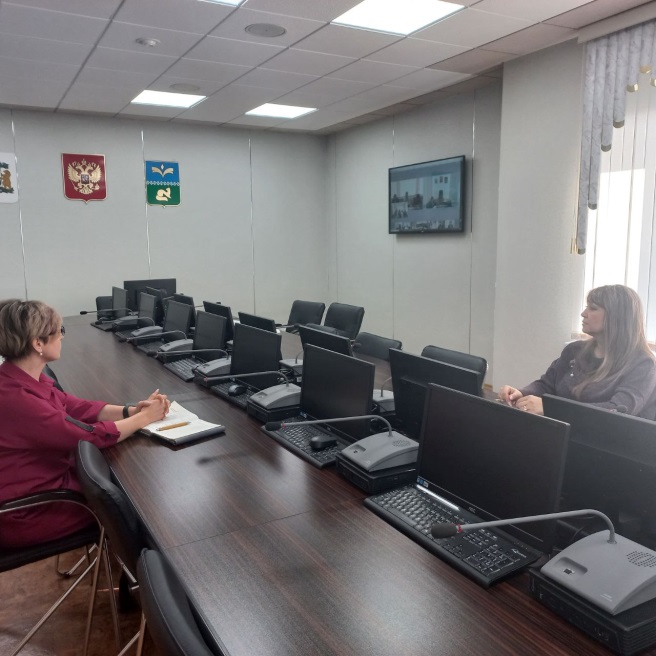 